França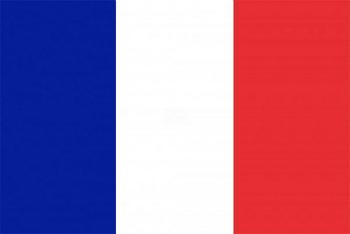 O PaísA República Francesa, cuja capital é a cidade de Paris e o idioma oficial é o francês, é um país localizado na Europa central que faz fronteira com a Espanha, Bélgica, Alemanha, Luxemburgo, Suíça e Itália. Sua população é de aproximadamente 66,9 milhões de habitantes, espalhados por um território cuja extensão é calculada em 551500 km². O país é laico, isto é, não possui religião oficial, contudo o Catolicismo Romano é o que possui mais adeptos. Seu Produto Interno Bruto (PIB) é de 2,465 trilhões de dólares americanos e sua moeda oficial é o euro. Seu Índice de Desenvolvimento Humano (IDH) é 0,888, ficando na 22ª posição no ranking mundial. O país é membro de organizações internacionais como a Organização das Nações Unidas (ONU), o Alto Comissariado das Nações Unidas para os Refugiados (ACNUR), a Organização das Nações Unidas para a Educação, a Ciência e a Cultura (UNESCO), o Fundo Monetário Internacional (FMI), dentre outras.Relações com os ConselhosA França é um dos membros que possuem assento permanente no Conselho de Segurança das Nações Unidas, atuando ativamente em negociações e processos desde a sua criação. Sendo assim, busca atuar como país mediador em conflitos recorrentes no cenário internacional. Além disso, apesar de não fazer parte da União Africana, busca manter um permanente diálogo com tal grupo sobre questões monitoramento de crises, comércio, maior presença em fóruns multilaterais e sobre possíveis acordos entre a União Europeia e a África.O País e os Direitos HumanosA França é um país de grande destaque para a história da consolidação dos Direitos Humanos, uma vez que um de seus principais documentos é de origem francesa, isto é, a Declaração Francesa dos Direitos do Homem e do Cidadão,a qual data o ano de 1789. No que tange a atualidade, o Estado francês foi elogiado pela Organização Human Rights Watch por ser um exemplo de resistência ao populismo xenófobo que se espalha pela Europa, além do fato de ter anunciado novas medidas para acabar com a violência de gênero.No entanto, é também muito criticado por constantemente violar direitos humanos e pelo excesso do uso de força policial em questões relacionadas a refugiados, além de superlotação de prisões. Além disso, apesar dos esforços, ainda persiste a desigualdade de gênero – principalmente no mercado de trabalho.No desdobrar do conflito da República Centro-Africana (RCA), a França atuou diretamente por meio de uma intervenção militar e envio de soldados no ano de 2013, a fim de conter a violência entre as milícias. Contudo, posteriormente o Estado francês foi diminuindo seu número de soldados no território, deixando grande parte da responsabilidade de segurança nas mãos da MINUSCA (missão de paz).